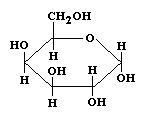 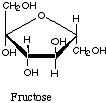 GlukozaSaharoza 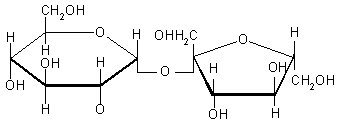 Celuloza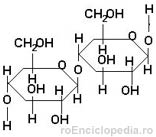 Škrob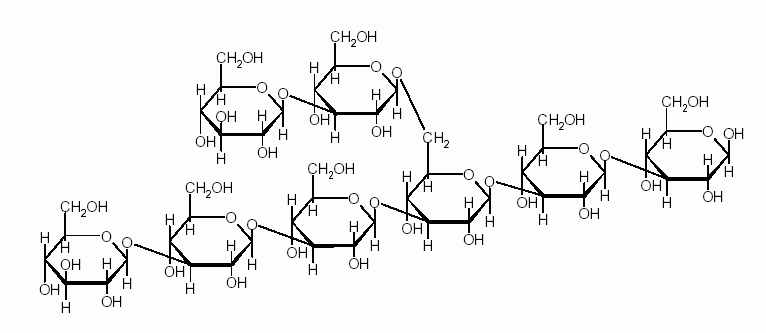 